NEW ACADEMIC PROGRAM – MAJOR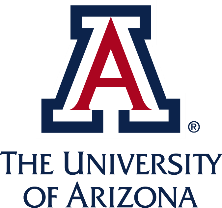 Preliminary Proposal FormPlease complete the following information. Brief summaries are sufficient, and the completed document should be only 3-4 pages. Italicized instructions can be deleted before submitting this form. Program DetailsName (and Degree Type) of Proposed Academic Program: Emphases (if applicable): Academic Unit(s)/College(s):Campus/Location(s): 
Note: if UA Online is a desired option, please complete the form here to begin their review process. Listing it here does not guarantee it will be an approved program for the ONLN campus. First Admission Term (i.e., Fall 2024): Primary Contact and Email: 
Executive Summary (please provide no more than 5 bullets/sentences that sum up the rationale, demand, and uniqueness of your proposed major):Brief Program Description: Work with campus marketing to develop a description for the proposed program. Include the purpose, nature, and highlights of the curriculum, faculty expertise, emphases (if any), etc. Typically, 100-250 words. Program Rationale: In consultation with proposing unit’s college-level administration, describe how the proposed academic program fits within the mix of programs currently offered by the college, and how it advances the overall mission of the college and university. To support the proposed program, does the college envision sharing resources used by other programs, redeploying internal resources, etc.?Projected Enrollment for the First Three Years: Note that for the full proposal, you will need to provide evidence to support the projection (through student/alumni surveys, enrollment in existing courses, peer programs, etc.) At this stage, a rough estimate is sufficient. Evidence of Market Demand: Please provide an estimate of the future state-wide and national demand for graduates of the proposed academic program. Curricular Affairs can provide a job posting/demand report (from Lightcast) by skills obtained/CIP code of the proposed major. If job market data is unavailable or not applicable, please explain why and elaborate another justification for the proposed program. Similar Programs Offered at Arizona Public Universities: List existing programs at Arizona Public Universities, including affiliated programs at The University of Arizona, which deliver similar concepts and competencies to the proposed new program.ResourcesSummarize new resources required to offer the program: may include additional faculty, staff, equipment, facilities, etc.Required Signatures (the following should be included in the notification memo to campus after ABOR approval):Program Director/Main Proposer: Signature: _____________________________________Name and Title:Date:Managing Unit/Department Head:Signature: _____________________________________Name and Title:Date:College Dean/Associate Dean: Signature: _____________________________________Name and Title:Date:Year 1Year 2Year 3